このは保育園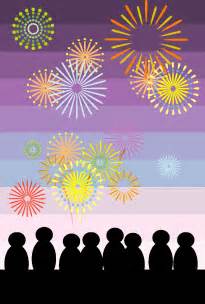 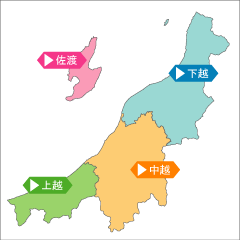 作　品　展今年のテーマは「Welcome　to　NIIGATA」新潟県の上越・中越・下越・佐渡に分け、各地域にちなんだ観光名所に保育園が変身します。行ったことがある場所、まだ行ったことない場所、このは保育園でプチ旅行をしてみませんか？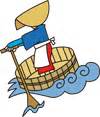 子どもたちが一生懸命作った作品をぜひご覧ください。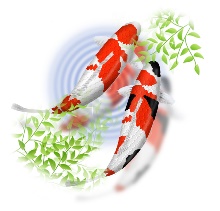 また、楽しいゲームコーナーや食品販売等も開催予定です。皆様お誘い合わせの上お越しください。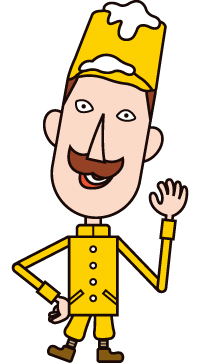 記日　時： 10月28日（土）　AM9：45～PM1：00場　所： こ の は 保 育 園　　　　　  　新潟市江南区鵜ノ子3-4-44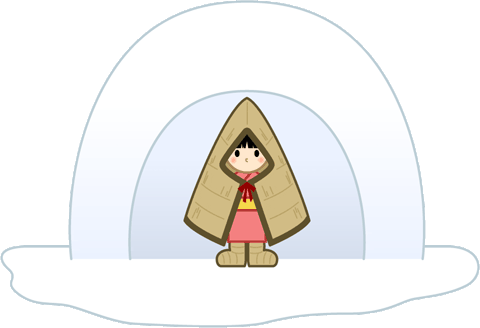 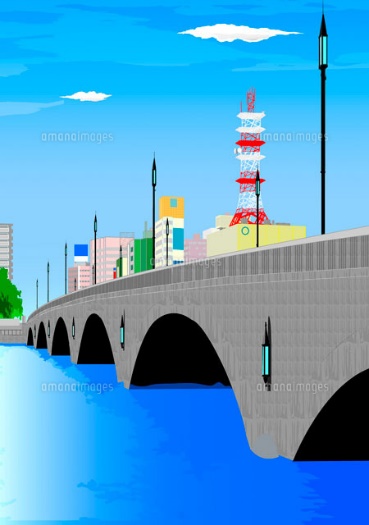 　　　　　　　　　　　（アピタ亀田店裏手）　 電 話：　025-383-5001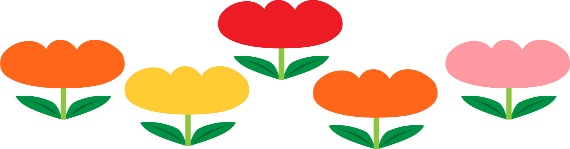 